Sarita y su HermanitaSarita Sosa salió de su casa silenciosapues la hermanita preciosa 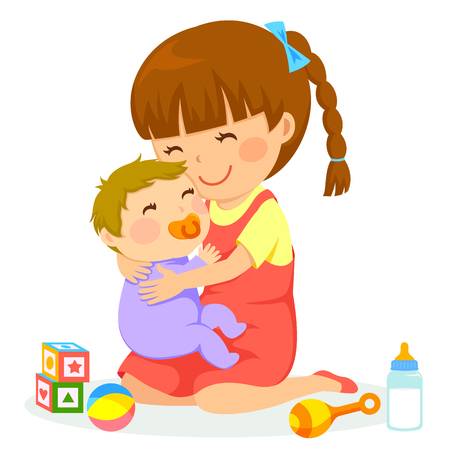 que hace seis meses nació, descansaba en su cunay no quiso despertarla. Con sus amigos ya charla y todos la escuchan bien:“Disfruto, sinceramente, los dones que el cielo: sierras, flores, pasto, sol…¡Salvemos el medio ambiente!¿Cómo salió Sarita de su casa?¿Cuántos meses tiene su hermanita?¿Por qué salió en silencio de su casa?¿Dónde dormía la bebé?¿Tú cuidas el medio ambiente?